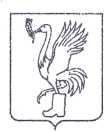 СОВЕТ ДЕПУТАТОВТАЛДОМСКОГО ГОРОДСКОГО ОКРУГА МОСКОВСКОЙ ОБЛАСТИ141900, г. Талдом, пл. К. Маркса, 12                                                          тел. 8-(49620)-6-35-61; т/ф 8-(49620)-3-33-29 Р Е Ш Е Н И Еот __31 октября____2019 г.                                                                   №  81┌                                                      ┐ О передаче движимого имуществас находящимся в нем оборудованием в бессрочное безвозмездное пользование Государственному бюджетному учреждению здравоохранения Московской области «Талдомская центральная районная больница»Рассмотрев обращение главы Талдомского городского округа Московской области В.Ю. Юдина № 2246 от  21.10.2019 года, руководствуясь Уставом Талдомского городского округа Московской области, зарегистрированным в Управлении Министерства юстиции Российской Федерации по Московской области № RU 503650002018001 от 24.12.2018 года, Совет депутатов Талдомского городского округа Московской областиРЕШИЛ:     1. Передать в бессрочное безвозмездное пользование государственному бюджетному учреждению здравоохранения Московской области «Талдомская центральная районная больница» движимое имущество с находящимся в нем оборудованием (Приложение 1). 2.Настоящее решение вступает в силу с даты его подписания.3.Контроль над исполнением настоящего решения возложить  на председателя Совета депутатов Талдомского городского округа Московской области М.И. Аникеева.Председатель Совета депутатовТалдомского городского округа	М.И. АникеевГлава Талдомского городского округа                                                                                          В.Ю. ЮдинПриложение № 1 к решению Совета депутатов Талдомского городского округа № 81 от 31 октября 2019 годаС оборудованием для оснащения автомобилей скорой медицинской помощи:№ п/пНаименование движимого имуществаИндивидуализирующие характеристики движимого имущества1.ТС 384065№ Z8X384065G0002453№ п/пНаименование движимого имуществаЕдиница измеренияКоличество1.Дефибрилляторкомплект12.Электрокардиограф одно/трехканальныйкомплект13.Аппарат электронный для проведения управляемой, вспомогательной искусственной вентиляции легких и оксигенотерапии портативныйкомплект14.Пульсоксиметр портативный (ЧСС, SрO2, бортовое питание) в комплекте с принадлежностямикомплект15.Редуктор-ингалятор кислородный с баллоном для медицинского кислорода объемом 2 лкомплект16.Аппарат ингаляционного наркоза газовой смесью кислорода и динитрогена оксида портативный в комплекте с баллонами газовыми объемом не менее 1л для динитрогена оксида и кислорода с автоматом контроля подачи кислорода и режимом кислородной ингаляции с блокировкой верхнего предела концентрации анестетика не более 70% (может быть объединен с аппаратом искусственной вентиляции легких)комплект17.Электроотсасыватель с бактериальным фильтромкомплект18.Экспресс-измеритель концентрации глюкозы в крови портативный с набором тест-полосок (время измерения не более 10 секунд)комплект19.Тележка-каталка со съемными носилкамикомплект110.Приемное устройство тележки- каталки с поперечным перемещениемкомплект111.Носилки продольно и поперечно складные с металлическим каркасомкомплект112.Носилки бескаркасныекомплект113.Комплект шин транспортных складных для взрослых и детей («взрослый воротник», «детский воротник», «взрослая нога», «взрослая рука», «детская нога», «детская рука», косыночная повязка взрослая, косыночная повязка детская)комплект114.Укладка общепрофильная для оказания скорой медицинской помощиштук115.Набор реанимационный для оказания скорой медицинской помощиштук116.Набор акушерский для оказания скорой медицинской помощиштук117.Штатив разборный для вливаний с возможностью установки на полу и крепления к носилкамштук118.Контейнер термоизоляционный с автоматическим поддержанием температуры инфузионных растворов на 6 флаконовштук119.Баллон газовый объемом 10 л с вентилем под кислородкомплект120.Редуктор кислородныйкомплект121.Баллон газовый объемом 10 л с вентилем под закись азотакомплект122.Редуктор закиси азотакомплект123.Комплект разводки медицинских газов (с индикацией значения высокого давления и встроенной системой тревог; с разъемами, обеспечивающими сопряжение с газодыхательной аппаратурой)комплект1